Проєкт волонтерського загону «Крок за кроком» Ізюмської гімназії №3 Ізюмської міської ради Харківської області«Територія добра»Ізюм 2020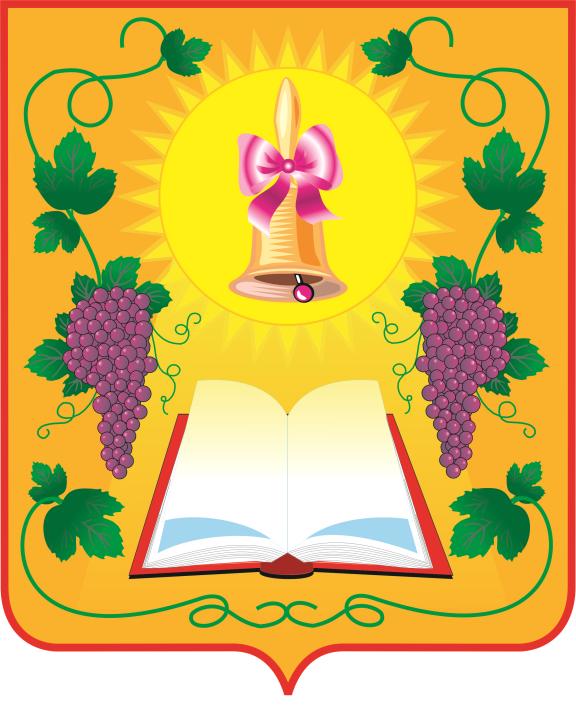 Відповідно до Плану роботиІзюмської гімназії №3 Ізюмської міської радиХарківської областіна 2020/2021 навчальний рік,затверджений на засіданні педагогічної радипротокол №1 від 31.08.2020№п/пНазва заходуТермінЗмістКількість учасниківВересеньВересеньВересеньВересеньВересень1.Організаційно-просвітницька діяльність11.09.18.09.Затвердження плану роботи загону «Милосердя» на 2020/2021  н.р. та розподіл обов`язків між членами загону.Зустріч волонтерського загону з представниками учнівського самоврядування класів.1541		Жовтень		Жовтень		Жовтень		Жовтень		Жовтень2.Акція «Подаруй солдату свято»12.10.Виготовлення оберегів для воїнів-захисників.253.Акція «Допомогти так просто! Головне – щиро цього захотіти!»13.10.Збір допомоги для погорільців на Луганщині.6884.Акція «Подарунок воїну-захиснику»14.10.Привітання воїнів-захисників з Днем захисника України.688ЛистопадЛистопадЛистопадЛистопадЛистопад5.Акція «Допоможемо разом»30.11.Збір теплих речей для сімей Ізюмської громади, які опинилися у складних життєвих обставинах.688ГруденьГруденьГруденьГруденьГрудень6.Волонтерська акція старшокласників «Спільними зусиллями», приурочена до Міжнародного Дня волонтера. 05.12.Звіт  про роботу волонтерського загону «Крок за кроком» у I семестрі 2020/2021 н.р.688ЛютийЛютийЛютийЛютийЛютий7.Акція милосердя «Вдячні нащадки пам’ятають» 01.02.-05.02.Вітання людей похилого віку з річницею визволення міста Ізюм від нацистських загарбників, які були свідками подій Другої світової війни.6888.Акція «Ангели пам’яті» 19.02.Ушанування Героїв Небесної Сотні.688БерезеньБерезеньБерезеньБерезеньБерезень9.Акція «Допомогти так легко»31.03.Фотозвіт, випуск листівок про роботу волонтерського загону «Крок за кроком».68810.Анкетування здобувачів освіти гімназії29.03.-31.03.Анкетування здобувачів освіти гімназії щодо готовності займатися волонтерською діяльністю.145КвітеньКвітеньКвітеньКвітеньКвітень11.Акція «Пасхальний кошик захиснику»28.04.Привітання воїнів-захисників з пасхальними святами, співпраця з волонтерами.688ТравеньТравеньТравеньТравеньТравень12.Проєкт «Добра справа»04.05.(за згодою)Участь рою Ізюмської гімназії №3 у міському етапі військово-патріотичної гри «Сокіл (Джура)» та презентація доброї справи.713.Акція «Ми пам’ятаємо»07.05.Вітання людей похилого віку з Днем Перемогои над нацизмом у Другій світовій війні.688